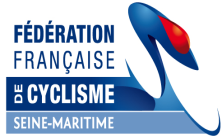 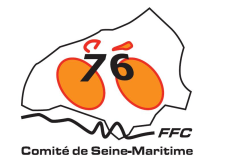 														ASSEMBLEE GENERALE – COMITE DE SEINE-MARITIME          NOINTOT – 4 Novembre 2017Rapport moral et d’activité      Mesdames et Messieurs les élus,Monsieur le Président du Comité Régional,Monsieur le Président du Comité Départemental,Mesdames et Messieurs représentant les clubs,Sportives et sportifs,Cher(e)s ami(e)sC’est avec plaisir que nous nous retrouvons en cette fin d’année, pour retracer la première année de ce nouveau mandat et surtout tirer un coup de chapeau à nos sportifs.LES CHIFFRES :Les licences : Nous avons maintenu la barre des 1 900 licences, 1907 licences ont été délivrées (+ 9)  réparties dans 47 clubs (idem à 2016)Les catégories en hausse :			2017		 1ère catégorie				  28		+   33ème catégorie				  70		+   42ème catégorie				  14		+   2Encadrement				 153		+ 12	Minime Homme				 145		+   6Service					   91		+ 16Accueil					   21		+   5Baby vélo					   25				  Cette dernière licence rencontre un grand succès plus particulièrement en  BMX et ne doutons pas que nous allons retrouver également ces nouveaux licenciés dans nos écoles de cyclisme traditionnel !  	Toutes les autres catégories sont en baisse et plus particulièrement :Arbitres					  62		-   3Cadets homme				  94		-  19Cadette 					    9		-   1Carte vélo homme			353		-   8Carte vélo F				  40		-   4Junior Homme				  83		-  13Dep 1-2-3-4				292		-  21Dep open 1-2-3-4			  55		-  15Pass’Loisirs				180		-  13Nous noterons une perte de licenciés parmi toutes les catégories jeunes, et plus particulièrement chez les cadets  (près de 17 %)  sans oublier les juniors.Les licencié(e)s de – 18 ans représentent 36.65 %  (630 hommes, 69 femmes). L’an passé les 18  ans représentaient 39.72 %. Les hommes représentent  89,14 % des licenciés (1700 licenciés), les femmes 10.85 % (207) pourcentages identiques à l’an passé.5 clubs franchissent la barre des 100 licenciés :CO Bolbec Nointot BMX	140AC Montivilliers			135VC Rouen 76			123AAC BMX Pt Couronne	116USSA Pavilly Barentin		109Répartition par disciplines :Le cyclisme traditionnel représente		58.52 % des licenciés,Le BMX			         « 		27.53 %  «        « Le VTT                                   « 		12.43 %   «       « Le Polo-vélo		          «               	  1.52 %   «       « A noter un maintien en cyclisme traditionnel, une légère augmentation en BMX et une légère perte en VTT.Au niveau régional :le comité a délivré 7 207 licences (+ 180 licences) Représentation des disciplines :							2017		2016		   %Cyclisme traditionnel			5 076		5 069		70.43BMX					1 330		1 238		18.45VTT					   772		   693		10.71Polo-vélo					     29                 27		  Le cyclisme traditionnel reste stable, le BMX progresse de 92 licences, le VTT de 79 licences.Toutes les catégories sont en augmentation d’une manière plus ou moins importante (carte vélo H et F, juniors H, dep.1.2.3.4, Pass’Loisirs).En diminution les licences des 3ème catégories, les dep.open 1.2.3.4., les Pass’Cyclo.Au niveau régional, les féminines n’atteignent toujours pas les 10 % (9.55 %)Au niveau national :La fédération a enregistré 116 950 soit une perte de 1 519 licences (- 1.28 %)perte qui a touché une large majorité des comités régionaux, avec toutefois une légère augmentation dans les comités d’Outremer.Les organisations 103 organisations ont été réalisées, toutes disciplines confondues soit une augmentation de 9 épreuves.En augmentation les épreuves de junior, cadet, BMX, dames et féminines (+ 3), En diminution le polo-vélo, élite calendrier national (-2), 2ème cat, 3ème cat, école de cyclisme, espoir, vtt avec compétition, cyclo-cross, rando (-1)Au calendrier régional notons les organisations :La coupe de Normandie maillot des jeunes léopards RMPRO souvenir Max LOUVEL à Montivilliers par l’AC Montivilliers, à Lillebonne par le VC Lillebonne,Le challenge départemental des écoles de cyclisme « souvenir Max Louvel »,Le challenge hivernal de VTT X Country par l’UC Darnétal,Le challenge de l’Espoir « Souvenir Philippe Lefebvre », La coupe de Normandie de BMX par l’AAC BMX Petit Couronne,La coupe de Normandie de BMX à Le Tréport par l’AS TréportLe trophée régional des Jeunes cyclistes au Catenay par le VC Catenay, La coupe de Normandie de BMX à Bolbec par le CO Bolbec Nointot BMX,Le championnat de Normandie des Minimes, cadets, juniors, dames et féminines à St Jean de Folleville par le VC Lillebonne, La coupe de Normandie NII « Souvenir Henri Jeanne) à Tourville la Rivièrepar le VC Rouen 76La « Ronde des Gaulois » - coupe de Normandie de VTT X Country par l’OVTT Lillebonne,La coupe de Normandie de BMX à Le Tréport par l’AST BMX RaceLa Viking 76,Au calendrier fédéral :Les Boucles de l’Austreberthe par l’	USSA Pavilly Barentin,Le grand prix de Luneray par le VC Rouen 76 support du championnat de Normandie des Elites et espoirs,La finale de la coupe de France des clubs de DN1 à Blangy sur Bresle par le VC Eudois Breslois,Le trio normand à Lillebonne par le VC Lillebonne,La Viking 76 organisée par le VC Rouen 76.Nous ne vous remercierons jamais assez, la mise sur pied d’organisation nécessite de plus en plus de pugnacité au vu des contraintes que nous rencontrons (administrative, de sécurité, financière…) Les 103 épreuves ont été gérées par 25 clubs organisateurs.LES RESULTATSCYCLO-CROSS – saison 2016-2017	Championnat départemental à St Aubin les Elbeuf (VC Rouen 76)	Minime		THEODAT Alexis		ESM Gonfreville l’Orcher	Minime fille		JOUEN Marie		VC Lillebonne	Cadet			BEQUET Marc		USSA Pavilly BarentinDame			JOUTEL Laura		ESM Gonfreville l’OrcherJunior			COUVIGNY Pierre		VC Rouen 76Espoir			SPIEWAK Steven		USSA Pavilly BarentinSenior			ROUSSEL Julien		VC Rouen 76Master		TRUPTIL Hervé		Team TSMChampionnat Régional à Gouville (Eure)Senior			1er Julien ROUSSEL	VC Rouen 76			2ème Arthur TROPARDY	USSA Pavilly BarentinMinime		2ème Alexis THEODAT	ESM Gonfreville l’OrcherCoupe de Normandie C.C. « Souvenir Yves Libor »Minime		2ème Alexis THEODAT	ESM Gonfreville l’OrcherSenior			1er Julien ROUSSEL	VC Rouen 76			2ème Arthur TROPARDY	USSA Pavilly BarentinFinale Coupe de France à Nommay3ème manche		 2ème Melvin RULLIERE 	VC Rouen 76Classement Gal	3ème Melvin RULLIERE	VC Rouen 76   Championnat de France à LanarvillyElite			12ème Julien ROUSSEL 	VC Rouen 76VTTChampionnat de Normandie Cadette		1ère MARCASSIN Solène 	AS Tréport CyclismeDame			3ème PAYEN Pauline	VC Hautot s/MerJunior			1er RIHOUEY Nicolas	UC DarnétalSenior			1er TROPARDY Arthur	USSA Pavilly BarentinMaster 1-2		1er GUILLEMET Damien	UC Darnétal	Master 3-4		1er DAVESNE Serge	XC Couronne.BMXChampionnat départemental :Draisienne fille		STEPHAN Léa		    	Normandy BMX SottevilleDraisienne garçon		GOUDIN Manoé			        «          «           « Petit rider fille		MARTIN Marie Loue	                   «          «           « Petit rider garçon		LEBON Timothé			CO Bolbec Nointot BMXCruiser dame		MAHIEU Manon	                              «          «            « Cruiser Minime H		DELDYCKE Mathis			AST BMX RaceCruiser cadet H		PION Tony				AS Tréport cyclismeCruiser homme 17/29	LEGRIX Hugo			AAC BMX Petit CouronneCruiser homme 30/39	DELAMARE Benoît			CO Bolbec Nointot BMXCruiser homme 40 et +	JACQUART Bruno			AAC BMX Petit CouronnePré-licence garçon		HAUCHARD Maël			CO Bolbec Nointot BMXPoussin fille			DELDYCKE Jade			AST BMX RacePupille fille			LANGEVIN Emilie			AC MontivilliersPoussin garçon		CARDIN BOWLEY Arthur		AAC BMX Petit CouronnePupille garçon		VANDENBURIE Thibaud		CO Bolbec Nointot BMXBenjamin fille		POTTIER Louise			AS Tréport CyclismeBenjamin garçon		NEEL Zacharie			AST BMX RaceMinime fille			PICARD Cloé			AC MontivilliersCadette			MAHIEU Manon			CO Bolbec Nointot BMXDame 17 et +		DELALONDE Morgane		     «                 «        « Minime G			COINT Lolan				AST BMX RaceCadet G			PION Tony				AS Tréport CyclismeHomme 17/29 ans		GOBERT Brian			AST BMX RaceChampionnat régional P.L. 20 pouces garçons	1er HAUCHARD Maël		CO Bolbec Nointot BMX20 pouces poussines	1ère BRUNEL Maëlis		AAC BMX Petit Couronne				2ème MAUPOINT Morgane		   «       «            «  				3ème FASSART Emy		AC Montivilliers20 pouces benjamines	1ère POTTIER Louise		AS Tréport Cyclisme20 pouces benjamins	3ème BOIVIN Axel			AAC BMX Petit Couronne20 pouces pupilles	F	2ème MAYEUX Kélia		AST  BMX Race20 pouces pupilles G	2ème VANDENBURIE Thibaud	CO Bolbec Nointot BMX20 pouces minimes F.	1er JACQUES Axelle		AS Tréport Cyclisme20 pouces minimes G	3ème DESANGLOIS Mathis	AST BMX Race20 pouces H 17/29 ans	2ème NIVET Florian			CO Bolbec Nointot BMX20 pouces cadettes		1ère GRAJEWSKI Nolwenn	AAC BMX Petit Couronne				2ème LEGRAS Laurine		AS Tréport Cyclisme				3ème MAYEUX Manon		CO Bolbec Nointot BMX20  Pouces D. 17 ans et +  1ère  TORRES Morgane		CO Bolbec Nointot BMX				2ème  FRANCOIS Mauranne	AAX BMX Petit Couronne				3ème DELALONDE Morgane	CO Bolbec Nointot BMXCruisers minimes		1er DELDYCKE Mathis	 	AST BMX RaceCruisers cadets		3ème PION Tony			AS Tréport CyclismeCruiser Dames		1ère FRANCOIS Mauranne		AAC BMX Petit Couronne				2ème JACQUES Axelle		AS Tréport Cyclisme				3ème JACQUES Amélie		AS Tréport CyclismeCruisers H 17/29 ans	2ème DELDYCKE Thomas		CO Bolbec Nointot BMXCruisers H 30/39 ans	2ème DELESCLUSES Quentin	AC MontivilliersCruisers H 40 ans et  +  	1er BRIAND Nicolas			AAC BMX Petit CouronneROUTEChampionnat départementalFéminine minimes		JOUEN Marie			VC LillebonneFéminines cadettes		MALANDAIN Justine		ESM Gonfreville l’OrcherDames seniors		JOUTEL Laura			ESM Gonfreville l’OrcherMinimes		 	THEODAT Alexis			ESM Gonfreville l’OrcherCadets			BEQUET Marc			USSA Pavilly BarentinJuniors			COUVIGNY Pierre			VC Rouen 76Espoirs			SPIEWAK Steven			USSA Pavilly BarentinSeniors			ROUSSEL Julien			VC Rouen 76Masters			TRUPTIL Fabrice			Team TSMDep 1				COLOMBEL Théo			VC Hautot s/MerDep 2				LOZET Philippe			AC SottevilleDep 3				MARRE Didier			Barentin Cyclo sportDep 4				VIVET David				VC Fécamp3ème cat.			MOULIN Marc			USSA Pavilly Barentin2ème cat.			DAM Maxime			USSA Pavilly Barentin1ère cat.			GUERIN Alexis			VC Rouen 76Championnat régional	Minimes			2ème  THEODAT Alexis		ESM Gonfreville l’OrcherDames Juniors		1ère HENAULT Océane		Forges Vélo’s 76Dames Seniors		1ère VERHUSLT Gladys		UC Darnétal				2ème LELEU Fanny			VC Rouen 762ème cat.			1er TROPARDY Arthur		USSA Pavilly Barentin				2ème WARAS Corentin		VC Rouen 76Espoirs H			2ème WARAS Corentin		VC Rouen 76				3ème THEO Nicolas			VC Rouen 76Elite				1er PIRY Christopher		VC Rouen 76				2ème TIELEMANS Pierre		USSA Pavilly Barentin				3ème GUERIN Alexis		VC Rouen 76Ecoles de Cyclisme – trophée régional :				4ème USSA Pavilly Barentin				11ème  VC Rouen 76				16ème  Catenay				19ème  Comité départemental				21ème ESM Gonfreville l’OrcherCHALLENGES	Challenge de l’espoir – Souvenir Philippe LEFEBVRE –A ce jour, le classement général non communiquéChallenge des écoles de cyclisme « Souvenir Max Louvel.1 VC St Saëns, 2ème VC Catenay, 3ème USSA Pavilly BarentinCoupe de Normandie NII – souvenir Henri JEANNE – minimes cadets –D/SThomas MAILLARD (VC Rouen 76)  3ème en minime à Landelles,Gladys VERHUSLT (UC Darnétal) 2ème à Tourville la Rivière en damesAlexis THEODAT (ESM Gonfreville l’Orcher) 2ème à l’épreuve de Le Merlerault, 1er à Landelles,  3ème à Tourville la Rivière, 2ème à St Germain Village,  prend la 2ème place au classement général final en minimes.Marc BEQUET (USSA Pavilly Barentin) remporte les épreuves de Le Merlerault, Tourville la Rivière et St Germain Village, remporte le classement général final en cadets Coupe de Normandie – Maillot des Jeunes Léopards – Souvenir Max LOUVELA Thierville : 3ème TUEUR Corentin (USSA Pavilly Barentin),   Matthieu WAREE (VC Rouen 76)  1er Junior, Mathis LOUVEL (VC Rouen 76) 3èmeLa Bonneville : victoire de Matéo CARLOT (VC Rouen 76)Lillebonne : épreuve remportée par Corentin WARAS (VC Rouen 76)Challenge inter-régions cadets Nord :Le comité prend la 8ème place sur 18 au classement final.PISTEChampionnat régionalMinimes :FEIX Maël (VC Rouen 76)3ème à la course aux pointsCHODAN Mathias (USSA Pavilly Barentin)2ème au scratch3ème en vitesse individuellePETREL Luka (VC Rouen 76)2ème à la course aux points2ème en vitesse individuelle3ème au scratchJuniors :HANSART Philéas (VC Rouen 76)1er en vitesse par équipe J/SCOTELLE Sullivan (VC Rouen 76)3ème en vitesse par équipe 1/SCACHELEUX Thomas (VC Rouen 76)2ème en poursuite par équipe3ème à la course aux points3ème à l’américaine3ème à la vitesse par équipe J/SKHELFAT Quentin (VC Rouen 76)2ème en poursuite par équipe2ème à la course aux points3ème à la vitesse par équipe J/S,3ème à l’américaine LESEUR Brian (VC Rouen 76)1er en poursuite individuelle1er en vitesse par équipe J/S1er à l’américaine2ème en poursuite par équipe2ème en vitesse individuelleROUSSEL Hugo (VC Rouen 76)1er en vitesse par équipe J/S1er à la course aux points1er à l’américaine2ème en poursuite par équipe3ème en vitesse individuelleSeniors :MONTIER Pascal (VC Rouen 76)1er en poursuite individuelleCoupe de NormandieBenjamin2ème LEBRETON Samuel (USSA Pavilly Barentin)Féminines minimes/cadettes :3ème LECOURT Laurine (VC Rouen 76)Minimes :2ème CHODAN Mathias (USSA Pavilly Barentin)3ème ORTIE Lukas (USSA Pavilly Barentin)Juniors :2ème LESEUR Brian (VC Rouen 76)3ème LOUVEL Matis (VC Rouen 76)CHAMPIONNAT DE FranceUNSS – RouteMédaille d’or pour Gladys VERHUSLT (UC Darnétal)ROUTEMédaille d’or pour Marc BEQUET (USSA Pavilly Barentin) en cadetMédaille de bronze pour Alexis GUERIN (VC Rouen 76) en élite PISTEMédaille d’or pour André PETIPAS (Barentin Cyclo Sport) en poursuite individuelle masters 8Médaille d’or pour Pascal MONTIER (VC Rouen 76) en poursuite individuelle masters 5Médaille d’or pour Christophe NICOLLE (VC Rouen 76) à la course aux points masters 3Médaille de bronze pour Brian LESEUR (VC Rouen 76) au scratch juniorsBMXMédaille d’or pour Mauranne FRANCOIS (AAC BMX Petit Couronne) en cruiserPOLO-VELOMédaille d’or pour les PEDALES VARENGEVILLAISES,Médaille d’argent pour le VC FRILEUSE SANVICCOUPE D’EUROPEPOLO-VELO : 1er Les Pédales Varengevillaises2ème VC Frileuse SanvicCHAMPIONNAT D’EUROPEPiste Médaille d’or pour Pascal MONTIER (VC Rouen 76) en poursuite individuelle masters 5CHAMPIONNAT DU MONDERouteMédaille d’or pour Pascal MONTIER (VC Rouen 76) en masters 50-54 ansLES SELECTIONS REGIONALESCyclo-crossCoupe de France à Nommay : Julien ROUSSEL (VC Rouen 76), Arthur TROPARDY (USSA Pavilly Barentin)Championnat de France à Lanarvilly : Julien ROUSSEL (VC Rouen 76), Arthur TROPARDY (USSA Pavilly BarentinRoute-Piste Ecole de cyclismeRetenus pour le Trophée de France : Kilian NICODEME et Emeline SEVESTRE (VC Catenay) Alexis THEODAT (ESM Gonfreville l’Orcher), Lisa LECOEUR (VC Rouen 76) 	Cadets Marc BEQUET (USSA Pavilly Barentin) à la coupe de France de l’américaine à St Quentin en Yvelines, au championnat de France à St Amand Montrond, le Km Paris-ToursHugo TOUMYRE (VC Catenay) au championnat de France à St Amand Montrond.Dames Fanny LELEU (VC Rouen 76) à la coupe de France dames à Chambéry, à Pujols, au Tour de Gironde, à Izernore, à Trévé le Menec Loudéac, Nogent l’Abesse, à la classique des Pyrénées, au championnat de France à St Omer,Océane HENAULT (Forges Vélo’s 76) à la coupe de France à Pujols, au tour de Gironde, à Izernore, la classique des Pyrénées, la Pieto Charentaise,Gladys VERHUSLT (UC Darnétal) à la coupe de France dames à Trévé le Menec Loudéac, la classique des Pyrénées, la Pieto Charentaise, au championnat de France à St OmerJuniors Matéo CARLOT (VC Rouen 76) à la coupe de France les boucles cycliste du Sud Avesnois, à la finale de la coupe de France à Cherves, au championnat de France du CLM à St Amand Montrond,Pierre COUVIGNY (VC Rouen 76) coupes de France à Jugon les Lacs, classique des Alpes, finale de la coupe de France à ChervesPhiléas HANSART (VC Rouen 76) : coupe de France piste à St Quentin en Yvelines,Brian LESEUR (VC Rouen 76) : coupe de France de l’américaine à St Quentin en Yvelines, la coupe de France à Le Neubourg, Km Paris-ToursMatis LOUVEL (VC Rouen 76) : coupes de France à Jugon les Lacs, les Boucles cyclistes du Sud Avesnois, la classique des Alpes, le championnat de France à St Amand Montrond épreuve route et CLM,Hugo ROUSSEL (VC Rouen 76) coupes de France à Jugon les Lacs, championnat de France à St Amand Montrond,Mathieu WAREE (VC Rouen 76) coupes de France les Boucles Cyclistes du Sud Avesnois, Jugon les Lacs, finale de la coupe à Cherves, championnat de France à St Amand Montrond.EspoirsBrian DELEHAYE (USSA Pavilly Barentin) au championnat de France à St Amand Montrond,Enzo ANTIN et Sylvain MONTANA (VC Rouen 76) au championnat de France à St Amand Montrond.ElitesPierre TIELEMANS (Ussa Pavilly Barentin) au championnat de France à St OmerVTTAu championnat de France à Plouec S/Lié : XCDamien ANGOT (EC Quevilly)Marie DUFOSSE (UC Darnétal)Tristan GILBERT (UC Darnétal)Solène MARCASSIN (AS Tréport cycliste)Pauline PAYEN (VC Hautot s/Mer)Nicolas RIHOUEY (UC Darnétal)RELAIS Robin BONASSY (UC Darnétal)Marie DUFOSSE (    «         «    )Nicolas RIHOUEY (  «         «    )Arthur TROPARDY (Ussa Pavilly BarentinTFJV - à MorzineXavier ALEXANDRE (OVTT Lillebonne)Léo AUVRAY (OVTT Lillebonne)Jules DEFILLON (UC Darnétal)Léone DEFILLON (UC Darnétal)Baptiste DUFOSSE (UC Darnétal)Gabriel EUSTACHE (UC Darnétal)Paul HAUB ERT (UC Darnétal)Axelle JACQUES (AS Tréport Cycliste)Manon LEBARILLIER (OVTT Lillebonne)Tom LE GAL FERRET (UC Darnétal)Clément LERICHE (UC Darnétal)Louka LESUEUR (UC Darnétal)Solène MARCASSIN (AS Tréport Cycliste)CLASSEMENT COUPE DE France DES DIVISIONS NATIONALESEn DN1 le VC Rouen 76 se classe11èmeEn DN2 l’USSA Pavilly Barentin termine 17èmeBelle prestation de la DN BMX de Bolbec qui se classe 6ème pour sa première année d’existence.CLASSEMENTS FFCCadets sur 1994 classés1er Marc BEQUET (USSA Pavilly Barentin)8ème Hugo TOUMIRE (VC Catenay)Cadettes sur 213 classées120ème Justine MALANDAIN (ESM Gonfreville l’Orcher)180ème Enora POLYCARPE (Forges Vélo’s 76)Juniors H sur 926 classés :3ème Matis LOUVEL	 (VC Rouen 76)15ème WAREE Mathieu    (    «      «     « )48ème Hugo ROUSSEL    (    «      «     « )70ème Pierre COUVIGNY (   «       «     « )74ème Matéo CARLOT     (    «      «     « )8 coureurs classés parmi les 300 premiers.Juniors D sur 144 classées55ème Océane HENAULT (Forges Vélo’s 76) Elites D sur 442 classées19ème Fanny LELEU (VC Rouen 76)43ème Gladys VERHUSLT (UC Darnétal)  - 4ème des 3ème catégories.Elites H sur 2000 classés :5ème Alexis GUERIN 	   (VC Rouen 76)20ème Raid RISTO    	   ( «       «       « )47ème Melvin RULLIERE   (  «       «      «  )72ème Adrien CARPENTIER (       «       « )83ème Christopher PIRY    (  «       «      « )10 coureurs sont répertoriés dans les 300 premiers du classement.QUELQUES RESULTATS Championnats de France de cyclo-cross à Lanarvilly : une 12ème place pour Julien ROUSSEL (VC Rouen 76)Hugo TOUMIRE (VC Catenay) : à l’inter région cadet nord à Templeuve : 1er,4ème à Damville, 5ème au CLM à Moyon,Au trophée Madiot : 1er à Tours, 4ème au CLM à Renazé, 7ème à Renazé en ligne, 4ème au classement général final.Fanny LELEU (VC Rouen 76)  aux coupes de France Drag Bicycles à Pujols 7ème et 2ème à IzernorGladys VERHUSLT (UC Darnétal) : championne de France UNSS, remporte le classement général de la Route de l’Ouest FéminineAxelle JACQUES (AS Tréport Cyclisme) 2ème à la coupe de France de BMX à Sarrians et à SarzeauPierre TIELEMANS (USSA Pavilly Barentin) 4ème à Bordeaux-Saintes –épreuve de la coupe de France DN2,Alexis GUERIN (VC Rouen 76)  sur les manches de DN111ème au clt général du canton de l’Estuaire 4ème du Tour du Lot et Garonne,5ème à la Plougastel, 9ème à la 1ère étape du Tour du Roannais et 13ème au classement général, 3ème du championnat de France route à St Omer en élite amateur,2ème à St Hilaire du Harcouët,3ème à MontpinchonRisto RAID (VC Rouen 76) vainqueur de Paris-Evreux, 2ème à Montpinchon en élite, 11ème de la 4ème étape à Plougastel (coupe DN1)Adam CARPENTIER (VC Rouen 76) vainqueur des boucles du Haut Var,Enzo ANTI (VC Rouen 76) 2ème à MontpinchonSilver MAOMA (VC Rouen 76) 12ème à la 5ème manche de DN1, 5ème à l’Etoile d’OrMatis LOUVEL (VC Rouen 76) en junior9ème à Jugon les Lacs,1er du Tour du Bocage et de l’Ernée,Sélectionné en équipe de France pour		Stages chronos, montagnel’Ain Valromey Tour (4ème à la 1ère étape et 4ème au général meilleur grimpeurGand-Vevelgem (coupe des Nations)La course de la Paix, (coupe des Nations)La coupe des nations – Grand prix du Général PATTON (Luxembourg) Tour du Canton du Pays de Vaux,Ruibeillan (6ème à la 2ème étape)Championnat d’Europe chrono (22ème) et route (42ème)Championnats mondiaux (14ème sur la route)Arthur TROPARDY (Ussa Pavilly Barentin), à la coupe de France VVT en senior  termine 3ème à Chamberet, à Lons le Saulnier, il prend une 11ème place.Au Championnat de France à  Plouec s/Lie, termine 9ème en élite Homme.Quant au relais, Arthur TROPARDY (USSA Pavilly Barentin), Nicolas RIHOUEY (UC Darnétal) accompagnés de Robin BONASSI, Marie DUFOSSE, Séverine CORRET terminent au pied du podium, 4ème.Alexis GOUGEARD (AG2R La Mondiale) un début d’année compliqué avec une belle  victoire à la Polynormande LE COMITEAprès les dernières élections, le nouveau comité directeur a pris ses marques. 11 réunions ont été tenues (bureau, calendrier des épreuves, éducateurs, arbitres, clubs, formations animateurs jeunes, préformation)Stages cadets, juniors, féminines, stages spécifiques (piste, bmx, cyclo-cross)Les déplacements : Les féminines à la Route de l’Ouest et au challenge Grand Ouest,A l’inter région route cadetsEn BMX  2 sélections : au National BMX à Savenay et à la Chapelle St Mesmin.10 initiations BMX ont été effectuées : Yvetot, Bolbec, Notre Dame de Gravenchon, Dieppe, Rouen, Jumièges, Le Havre, Yerville où la ville s’est fortement investie sur le site du CRJS, afin de créer une piste de BMX, voire des circuits de VTT.Les prochains rendez-vous :Les inscriptions des courses 2018 à transmettre pour début décembre,Une formation d’arbitre régional VTT se déroulera le 25 Novembre au comité régional,Une formation d’arbitre régional, national sera programmée en début d’année au comité régional, les personnes intéressées doivent déposer leur candidature.Une formation de chronométreur sera programmée également  en début d’année. Merci de déposer votre candidature. Le 10 Décembre, le championnat régional de cyclo-cross à Gonfreville l’Orcher.Informations Nationales :Le certificat médical est obligatoire pour la demande de licence « arbitre ».Faire stipuler sur ce certificat la mention « certificat de non-contre-indication à la pratique de l’arbitrage cycliste ». Ce certificat sera valable 3 ans.Code de la Route La promulgation de l’article  R414-3-1 Créé par Décret n°2017-1279 du 9 août 2017 - art. 33 : bénéfice de l’usage exclusif temporaire de la chaussée : tout conducteur d'un véhicule ou d'un engin qui circule sur la chaussée doit laisser le passage, s'arrêter ou se garer. Prendre connaissance des articlesArticle R411-30 modifié par Décret n°2017-1279 du 9 août 2017 - art. 30 Article R411-31 modifié par Décret n°2017-1279 du 9 août 2017 - art. 31 Les épreuves officielles revenant au département en 2018 : 8 Avril l’inter-région cadets 3 Juin – coupe de Normandie minimes-cadets-dames et féminines à ValmontL’assemblée générale du Comité régional se déroulera le 16 Décembre, à Saint Martin de Landelles dans la Manche à 15 heures.Nos remerciementsAux différentes parties prenantes de notre sport (financières, logistiques, clubs)Aux bénévoles sans qui rien ne serait possible,Les services d’ordre quels qu’ils soient,Au personnel du comité régional,Aux médias presses écrites, radios, avec toujours le même constat l’absence de la presse télévisée.Un appel à candidature a été lancé afin de compléter les membres de notre comité :5 postes étaient vacants : 1 poste au collège VTT, 1 poste au collège éducateur, 3 postes au collège général. Souhaitons aux nouveaux membres du courage, de la pugnacité afin de mener à bien leurs nouvelles taches.Je vous souhaite de bonnes fêtes de fin d’année, que 2018 réalise tous vos projets.							La secrétaire							D. DELIMAUGES